Теоретичні основи соціальної роботи в громадіПланПоняття соціальної роботи в громаді.Підходи до розв'язання соціальних проблем у громаді.Складові соціальної роботи в громаді.У переважній більшості праць зарубіжних авторів поняття соціальної роботи в громаді  трактується одночасно як робота в територіальній громаді і як робота у мікросоціальному середовищі. Якщо в першому випадку очевидно, про яку громаду йдеться, то мікросоціальним середовищем, на думку зарубіжних фахівців, може бути сусідська спільнота, група людей, об'єднаних спільними інтересами і, навіть, видами діяльності. Таке неоднозначне визначення дефініції  у теорії зарубіжної соціальної роботи дозволяє теоретикам та практикам досить широко трактувати зміст цієї роботи.Британські фахівці підкреслюють, що робота в громаді - це процес розвитку як колективного, так і індивідуального досвіду, який відбувається у територіальних громадах і громадах за інтересами. При цьому головну мету такого процесу вбачають у роботі з членами громади, які перебувають у невигідному становищі, задля колективного з'ясування ними своїх потреб і прав, визначення та досягнення цілей демократичним шляхом, поважаючи потреби та права інших [10].Відомий теоретик в галузі соціальної політики та соціальної роботи Малком Пейн наголошує, що громада як рівень соціальної роботи, має особливу привабливість з огляду на можливості поєднання формальних та неформальних видів допомоги. Тому соціальна робота у громаді спрямована на те, щоб посилити почуття приналежності до тієї чи іншої соціальної спільноти шляхом стимулювання зв'язків і контактів між організаціями, групами і індивідами всередині конкретної територіальної громади. Крім того, висувається завдання надання допомоги у вирішенні проблем, які виникають у груп та індивідів усередині таких громад. Він виокремлює наступні напрями соціальної роботи в громаді [7, с.58-59]:♦ координація діяльності різних агенцій, які працюють в громаді;♦ створення можливостей для членів громади брати активну участь у житті громади, у виробленні та реалізації тих рішень, які впливають на їх благополуччя;♦ соціальне планування на рівні громади, яке має на меті аналіз соціальних умов, потреб членів громади, з метою їх покращання та задоволення;♦ розвиток системи допомоги в громаді, орієнтованої на створення добровільних груп, надання необхідних соціальних послуг як спеціалістами, так і членами громади, організація груп самодопомоги.Практичний британський соціальний працівник та автор книг із соціальної роботи А.Твелвтріз вважає, що робота в громаді - це, насамперед, процес допомоги в організації колективних дій членів громади з метою поліпшення їх життя [14].Подібну позицію займає також і Г.Чейнен, який розглядає роботу в громаді "як активізацію безоплатної, самомотивованої діяльності мешканців, що відображає або стосується сумісного життя чи умов мешканців цієї місцевості; вона також може містити в собі діяльність органів влади або інших дійових осіб, що мобілізує або включає такі дії з боку мешканців" [11, с.ЗО].На думку М. Майо, соціальна робота в громаді може бути скоординована на двох рівнях: базова або робота за місцем проживання (з окремими людьми, сім'ями та групами, а також самостійна діяльність окремих мешканців); робота місцевих агенцій або між агенціями (діяльність організована органами влади та /або іншими структурами) [10].Важливим в цьому підході є те, що автор виокремлює як складову роботи в громаді, не лише індивідуальну роботу з клієнтами за місцем проживання, а розглядає, як і Г.Чейнен, діяльність різних соціальних агенцій як складову соціальної роботи в громаді.Коли мова йде про діяльність практичного соціального працівника в громаді, наголошують Берн и Педфилд, необхідно означити для них відповідний функціонал. Тому автори вважають, що спеціалісти, які працюють у громаді, мають бути орієнтовані на виконання наступних завдань:♦ стимулювати людей до спільної діяльності для розвитку громади;♦ сприяти розвитку різних форм взаємодопомоги між членами громади (догляд за хворими, малими дітьми, робота в общинних центрах тощо);♦ допомагати людям визначати потреби громади, стимулювати членів громади до активної участі у вирішенні цих проблем.Таблиця 1Підходи до розв'язання соціальних проблем у громадіВиходячи з підходів, представлених у таблиці, можна говорити про те, що на теперішній час в Україні робота в громаді орієнтована, в переважній більшості, на розв'язання соціальних питань шляхом надання різноманітних соціальних послуг населенню. Проте, універсальна модель соціальної роботи в громаді сьогодні має базуватися на поєднанні окремих елементів підходів, що подані в таблиці.З позиції уже сформованих підходів до соціальної роботи діяльність в громаді можна розглядати як процес певного втручання з метою вирішення соціальних проблем, поліпшення якості послуг, які надаються членам громади. Акцент при цьому робиться на роз'яснювальній роботі та створенні структур, здатних розширити можливості громади. Стосунки між членами громади будуються по принципу "знизу - догори" на відміну від професійної бюрократичної ієрархії "згори-донизу". В роботі на рівні громади акцент робиться на самодіяльності та добровільному співробітництві з тими жителями, чиї інтереси чи потреби певним чином не задовольняються [5, с.163].♦ підтримувати і розвивати зв'язки з державними та громадськими організаціями, які функціонують на території громади;♦ підтримувати ініціативні групи людей, сприяти їх розвитку;♦ співпрацювати з представниками місцевих засобів інформації [13, с.145].Аналізуючи досвід соціальної роботи в громадах різних країн, подружжя Мішель та Джуді Боп наголошують, що домінантою такої роботи є, в першу чергу, визначення проблем громади і виокремлюють два підходи у практиці такої роботи [12, с.28]. Це, по-перше, підхід на основі надання послуг і, по-друге, підхід на основі активізації громади до участі у вирішенні існуючих проблем. Перший підхід найчастіше використовується урядовими та громадськими організаціями. При застосуванні підходу на основі надання послуг експерти чи фахівці можуть вивчати думку членів громади шляхом опитувань чи обстежень, аналізують отриману інформацію і приймають рішення про надання певних послуг передусім на основі можливостей організації та наявних у ній ресурсів. При цьому думка членів громади про необхідність тих чи інших послуг практично не береться до уваги. Безумовно, такі послуги є дуже важливими для благополуччя членів громади, але не всі послуги можуть задовольнити потреби більшості її членів, бо інколи просто бракує ресурсів, щоб це зробити.Особливість підходу активізації громади полягає в тому, що самі пересічні люди визначають свої власні потреби, виробляють рішення і працюють, щоб виконати його. Пересічні громадяни вчаться, як працювати разом ефективно, здійснювати планування, розподіляти та залучати ресурси, оцінювати результати роботи. Вони можуть отримувати допомогу та підтримку від фахівців соціальної сфери, але саме члени громади, а не фахівці, контролюють процес вирішення певної проблеми. Порівняльний аналіз підходів, запропонованих подружжям Боп, представлено у таблиці.Розглядаючи роботу в громаді як різновид методів соціальної роботи, російський вчений М.В. Ромм зазначає, що вона базується на взаємодії соціальних служб та соціального працівника з представниками різних соціальних груп на місцевому чи регіональному рівнях. До пріоритетних завдань роботи в громаді він відносить: розвиток соціальних зв'язків у громаді та організацію системи взаємодопомоги і координації дій спільноти; підтримку та розвиток громадських ініціатив, спрямованих на зміну ситуації; розробку, впровадження та оцінку ефективності соціальних програм і планів діяльності організацій, робота яких пов'язана з питаннями соціального добробуту населення на локальному рівні. Реалізація цих завдань спрямована на досягнення мети - активізація розвитку громади і покращення моделі її життєдіяльності [9].В трактуванні змісту соціальної роботи в громаді російський вчений, як і зарубіжні фахівці, наголошує на важливості громадських ініціатив у вирішенні соціальних проблем населення на локальному рівні.Поняття "місцевих або громадських ініціатив", на думку української дослідниці Т.В. Семигіної, відрізняється різним ступенем спонтанності та формалізованості. Узагальнюючи підходи зарубіжних теоретиків соціальної роботи, вона пропонує наступну класифікацію місцевих ініціатив [4; 10]:♦ "Місцеве життя" або "сусідська модель" - спонтанні ініціативи, обумовлені нагальними потребами членів громади;♦ "Дії всередині громади"  також зароджуються спонтанно, але мають більш організований характер. Це може бути обладнання дитячого майданчика або створення ради мікрорайону;♦ "Розвиток громади" має передумовою співробітництво ентузіастів та професіоналів у справі активізації різних сторін місцевого життя. Наприклад, створення підліткового центру у мікрорайоні міста;♦ "Місцева/громадська політика" - комплекс програм, спрямованих на залучення членів громади до досягнення певних цілей. Прикладом такої ініціативи може бути створення неформальної системи індивідуального догляду за інвалідами членами самої громади.Таким чином, вивчення й осмислення поглядів зарубіжних та вітчизняних науковців на проблему соціальної роботи в громаді дає підстави на основі цього аналізу виокремити основні складові соціальної роботи у громадах України в сучасних умовах.Перш за все, в основу такої роботи має бути покладено визначення потребово-проблемного поля членів громади. Враховуючи, що зміст дефініції потреба обумовлюється різник и підходами в теоретичних концепціях суспільних наук, слід зазначити, що як вихідне доцільно використовувати соціологічне трактування потреби як нужди в чомусь необхідному для підтримки життєдіяльності організму, розвитку людської особи; соціальної групи; внутрішньої спонуки активності [8, с.13]. Досить часто, коли потреби людей не задовольняються, виникають проблеми, на вирішення яких спрямовуються дії фахівців соціальної сфери.Визначення проблемно-потребового поля членів громади найчастіше проводять за допомогою таких соціологічних методів як спостереження, інтерв'ю, фокус-група, анкетування, аналіз документів, метод експертних оцінок. Т.Семигіна пропонує наступну класифікацію діагностичного інструментарію для визначення потреб та проблем у громаді [10,с.113-114].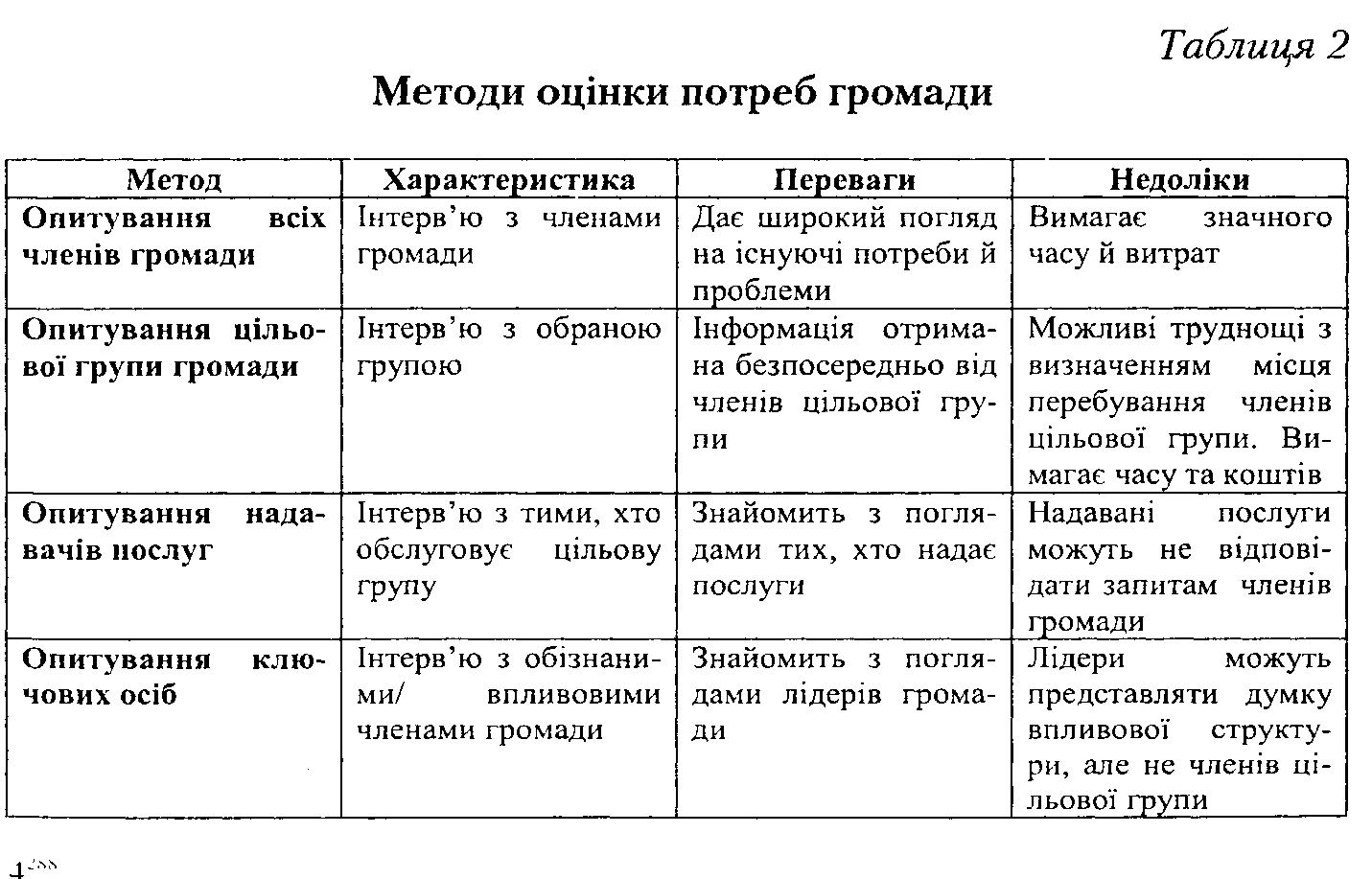 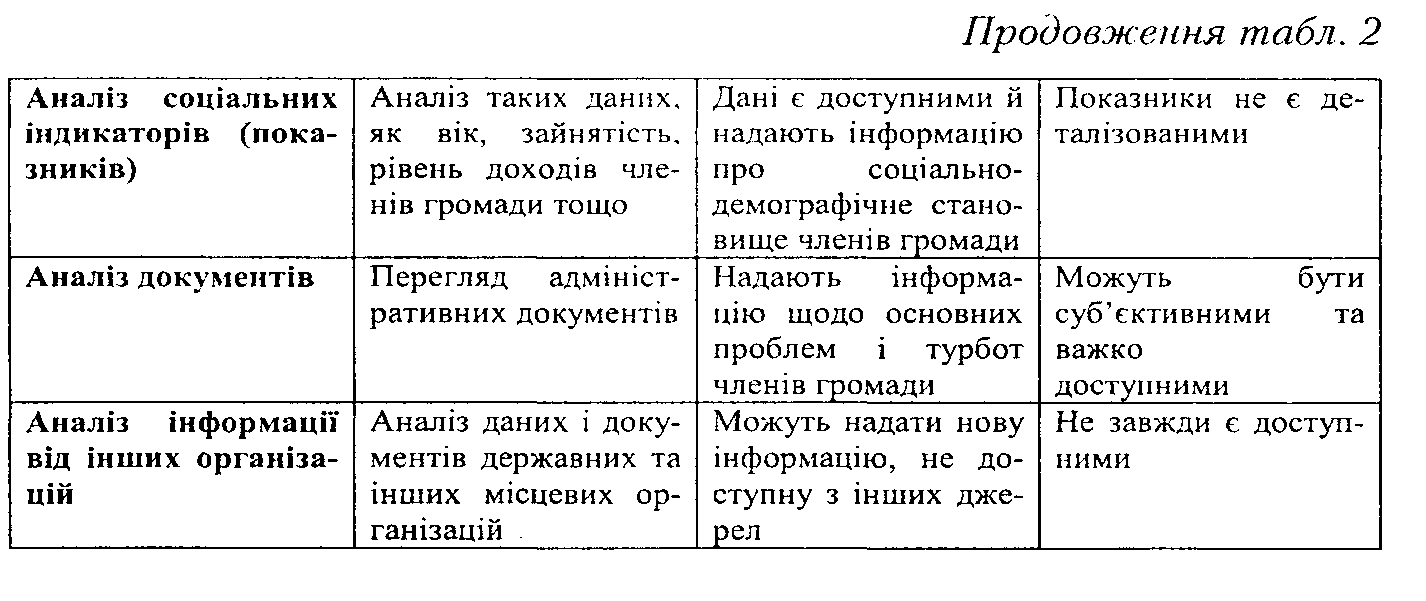 Повертаючись до підходів вирішення соціальних питань людей на рівні громади, запропонованих Боп, правомірно у такій роботі застосування підходу вирішення їх проблем на основі надання послуг. Такий підхід регламентовано законом України "Про соціальні послуги" (2003 р.), де соціальні послуги - комплекс правових, економічних, психологічних, освітніх, медичних, реабілітаційних та інших заходів, спрямованих на окремі соціальні групи чи індивідів, які перебувають у складних життєвих обставинах та потребують сторонньої допомоги з метою поліпшення або відтворення їх життєдіяльності, соціальної адаптації та повернення до повноцінного життя. Таке трактування соціальних послуг для рівня соціальної роботи в громаді дещо звужене, оскільки воно, переважно, стосується осіб, які знаходяться в складній життєвій ситуації. Очевидно, що в громаді є такі групи людей (особи з обмеженими функціональними можливостями; діти, позбавлені батьківського піклування; неповнолітні, які знаходяться у конфлікті з законом тощо) і в територіальній громаді мають бути створені відповідні служби, які надають соціальні послуги цим категоріям осіб за активної підтримки членів громади. Проте робота з дітьми, молоддю, дорослими на рівні громади, перш за все, має бути спрямована на задоволення потреб людей у саморозвитку, шляхом надання їм освітніх, розвиваючих послуг, послуг з проведення змістовного дозвілля; надання соціальних послуг, спрямованих на попередження негативних явищ у соціальному середовищі, формування здорового способу життя тощо.Беручи до уваги те, що особливість соціальної роботи в громаді полягає в активізації членів громади до участі у вирішенні власних проблем, необхідною її складовою є розвиток та стимулювання ініціатив членів громади. В цьому випадку можна говорити щонайменше про три різновиди таких ініціатив: ініціативи, які висувають дорослі члени громади (батьки, спеціалісти соціальної сфери, які працюють в громаді, інші представники громадськості); дитячі та молодіжні ініціативи; ініціативи змішаного типу.Поняття "ініціатива", "ініціативність" вживається в роботах вітчизняних та російських авторів з позиції самоорганізації підлітків та молодих людей в умовах різних об'єднань [1;6]. С.Тетерський, вживаючи термін соціальні ініціативи, розглядає діяльність різних організацій, об'єднаних ідеєю соціальної активності, турботи про навколишній світ і перетворення його засобами соціальних проектів. Отже, ініціатива може бути представлена як: особистісна характеристика людини; форма вияву актуальних потреб; спосіб взаємодії з соціальним середовищем; спосіб самовираження особистості.Всі чотири трактування ініціативи мають місце в організації соціальної роботи на рівні громади, як суб'єктивно можливому і громадськозначимому існуванні людини [3, с.58].Для того, щоб ініціатива локального рівня (рівня членів громади) могла бути реалізована на практиці, необхідно дотримання певних умов. Перш за все, це створення ініціативної групи, яка зацікавлена у реалізації ініціативи на місцевому рівні. Така група може мати різні модифікації якісного складу. Можна виокремити такі різновиди структури ініціативних груп:♦ члени громади, які є авторами ініціативи;♦ члени громади, які є авторами ініціативи + члени громади, які їх активно підтримують;♦ члени громади + працівники соціальної сфери, які працюють у територіальній громаді;♦ члени громади + представники громадських організацій, які створено на теренах громади;♦ члени громади + працівники соціальної сфери, які працюють у територіальній громаді + представники громадських організацій.Ініціатива, перш за все, має виходити від членів самої громади та обумовлюватися їх потребами та проблемами. Проте, за умови низького   рівня   активності   членів   громади,   соціальні   працівники, соціальні педагоги та інші спеціалісти соціальної сфери мають стимулювати членів громади до зміни їх життєдіяльності, шляхом активізації останніх до ініціатив, спрямованих на поліпшення ситуації.Щоб кожна ініціатива могла бути втілена в життя, необхідне її відповідне оформлення. Залежно від масштабності ініціативи це може бути план дій по зміні ситуації, соціальна програма чи соціальний проект. Оформлення ініціативи у певну оптимальну форму дає можливість чітко визначити мету, до якої мають прагнути громада та члени ініціативної групи, виокремити конкретні завдання та визначити необхідні ресурси, які забезпечать їх реалізацію.Однією з необхідних умов втілення ініціативи в життя є підтримка як самої ініціативи, так й ініціативної групи. Така підтримка в умовах громади також може поділятися на кілька різновидів: підтримка ініціативи лише членами громади; підтримка ініціативи на рівні органів місцевої влади; підтримка ініціативи окремими соціальними інститутами, які діють у територіальній громаді (школа, соціальні служби молоді, позашкільні заклади, спеціалізовані центри, медичні установи тощо); підтримка ініціативи громадськими організаціями.Орієнтація ініціативної групи та членів громади на певний вид підтримки обумовлюється такими основними чинниками: пошук відповідних ресурсів для реалізації окремої ініціативи; наявність на території громади державної установи чи громадської організації, які працюють у напряму вирішення проблем, ініційованих членами громади на локальному рівні.Так, наприклад, ініціатива створення ігрового майданчика у дворі багатоповерхових будинків, може бути реалізована силами самих мешканців цих будинків. А створення центру дозвілля для жителів певного мікрорайону має бути підтримано на рівні органів місцевої влади, які займаються цим напрямом роботи.Окреслені вище засади організації соціальної роботи в громаді дозволяють говорити про необхідність партнерства (соціальної взаємодії) між представниками громади в особі ініціативної групи та різних державних і громадських організацій, які працюють на локальному рівні. Провідними формами такої співпраці можуть бути реалізація соціальних проектів, соціальних програм, ініційованих членами громади та підтриманих різними структурами, вирішення соціальних проблем окремих груп людей.Таким чином, проведений аналіз наукових підходів до змісту соціальної роботи в громаді дозволяє зробити висновок про те, що цей вид соціальної діяльності носить поліфункціональний характер і базується на активізації членів громади (дорослих, дітей, молоді, спеціалістів соціальної сфери, представників громадських організацій) до змін у їх життєдіяльності.Питання та завдання до теми1.  Охарактеризуйте основні складові соціальної роботи в громаді.2. На що мають бути спрямовані дії спеціалістів соціальної сфери, які працюють в громаді?3. Наведіть приклади ініціатив та результати їх впровадження, які були започатковані жителями територіальної громади, членом якої ви є.Література1. Баяновська М.Р. Соціально-педагогічна діяльність самодіяльних дитячих і молодіжних об'єднань (на матеріалах Закарпаття): Автореф. дис. ...канд. пед. наук: 13.00.05./Київ. ун-т ім. Т.Г.Шевченка. - К., 1996. - 23с.2. Бейли Майк Развитие и целесообразность социальной работцы на местах // Динамика ценностей в социальной работе. Под ред. С.Шардлоу. - Амстердам-Киев:Ассоциация психиатров Украины, 1996. - С.49-61.3. Гиль С.С. Педагогика поддержки инициатив молодежи. - М.: Социальньїй проект, 2003. - 192с.4. Грига І.М., Іванова О.Л. Досвід викладання соціальної роботи й соціальної політики в магістеріумі // Соціальна робота: теорія, досвід, перспективи: Матеріали доповідей та повідомлень Міжнародної науково-практичної конференції. /За ред. І.В.Козубовської, ІЛ.Миговича. - Ужгород, 1999.- 4.1. -  С.159-167.5.   Демидова Т.Е. Социальная работа: теория и практика. - М.: Экон-Информ, 2003. - 246с.6. Івченко Н.М. Участь молоді у волонтерській діяльності як соціально-педагогічна проблема (інтерпретаційний аспект)// Соціальна робота в Україні: теорія і практика. - 2003. - №1. - С. 23-287.  Пейн М. Община как основа социальной политики и социальной идеи // Взаимосвязь социальной работы и социальной политики. - М.: Аспект Пресе, 1997. - С.44-62.8. Попович Г.М. Потреби як визначальна умова інституціалізації соціальної роботи. // Соціальна робота в Україні: теорія і практика. - 2003. - №1. -С. 12-21.9.   Ромм М. В., Ромм Т. А. Теория социальной работы. Учебное пособие. - Новосибирск, 1999. - 64с.10.  Семигіна Т.В. Робота в громаді: практика й політика. -К.Вид. дім " КМ Академія", 2004. - 180с.11.  Чейнен Гебріел Із тіней. - Амстердам-Київ: Асоціація психіатрів України, 1997. - 127с.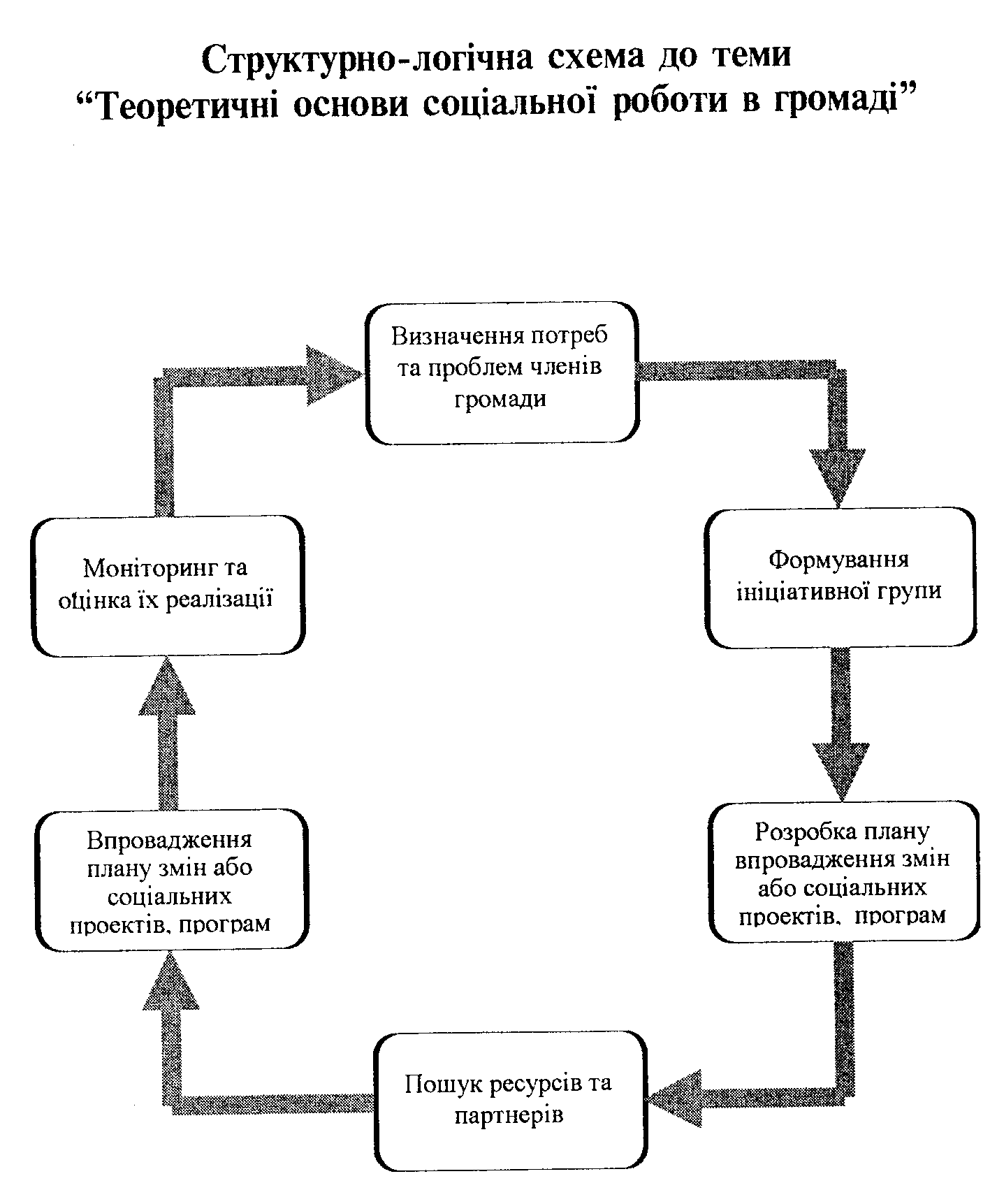 Ознаки порівнянняПідходиПідходиНа основі надання послугНа основі розвиткугромади                 !Суб'єкти, які визначають проблемуУряд, державні та громадські організації, спеціалістиЧлени громадиСпосіб вирішення  проблемиДії організацій та спеціалістів - членам громадиДії членів громади - членам громадиОсновні механізми здійснення змінОсвіта,   вдосконалення   та впровадження   нових   послуг, різні види допомоги, створення нових службСтворення       ініціативних груп,  економічні  та політичні зміни у житті громадиРоль    професійних   працівниківОсновна при процесі прийняття рішень щодо способів вирішення проблемиДопоміжна (залучаються у якості консультантів)Особи, відповідальні за прийняття рішень та їх реалізаціюПредставники уряду, представники організацій, спеціалісти на місцяхМісцеві лідериКонтроль за ресурсами з боку громадиНизькийВисокийАктивність членів громадиНизькаВисока